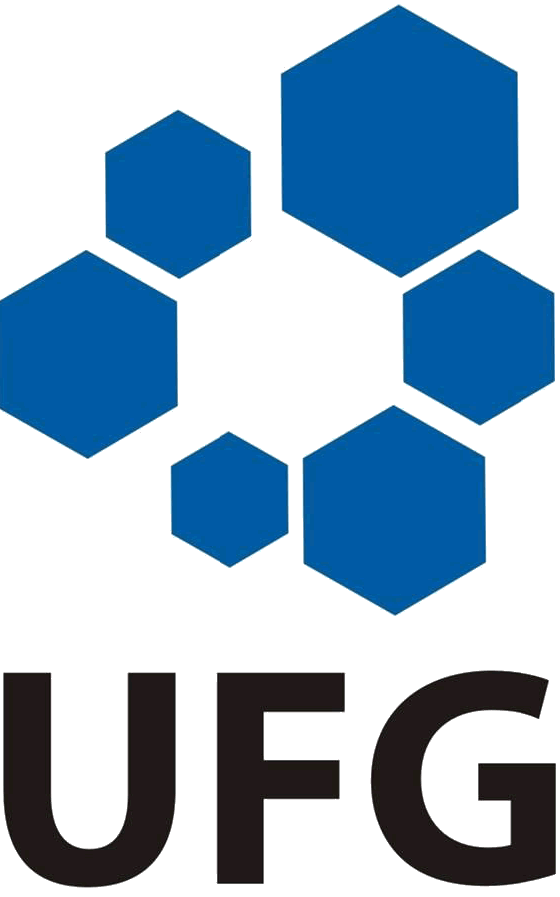 UNIVERSIDADE FEDERAL DE GOIÁSINSTITUTO DE PATOLOGIA TROPICAL E SAÚDE PÚBLICASOLICITAÇÃO DE AFASTAMENTO PARA PARTICIPAR DE EVENTOS NO PAÍSEu, _______________________________________, matrícula SIAPE:_______, no cargo/função ____________ e lotado (a) no Instituto de Patologia Tropical e Saúde Pública, venho requerer autorização para participar do evento ___________________________, com apresentação de trabalho: sim ( )   não ( ), intitulado:______________________, promovido pela Instituição: _______________________ com afastamento no período de: _______ à _______ de ____________  de  20____, na cidade/UF_____________________.	Nestes Termos,	Pede deferimento,Goiânia, _____ /_____ /20____.              ___________________________________________      Requerente____________________________________________________Autorização da Chefia do Departamento (assinatura/carimbo)_____________________________________________________Autorização da Direção da Unidade Acadêmica (assinatura/carimbo)OBSERVAÇÕES:Anexar ao presente:(   ) Carta Convite ou documento comprobatório da atividade a ser desenvolvida, incluindo aceite da apresentação do trabalho, se houver;(       ) Folder do EventoO pedido de afastamento deverá ser encaminhado à Secretaria do Instituto de Patologia Tropical e Saúde Pública com antecedência mínima de 07 (sete) dias para os devidos encaminhamentos.